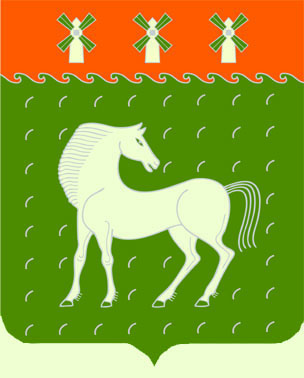 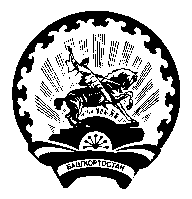   Башкортостан РеспубликаһыДəүлəкəн   районымуниципаль районының Ивановка ауыл Советыауыл билəмəһехакимиəте453411, Дəүлəкəн районы, Ивановка а,                             Гаршин ур., 79Администрациясельского поселения Ивановский сельсоветмуниципального районаДавлекановский районРеспублики Башкортостан                       453411, Давлекановский район, с.Ивановка                                  ул. Гаршина,79    [АРАР   	       	  	   	    № 07/2                        ПОСТАНОВЛЕНИЕ      «10 март »  2020 й.	                                                           «10» марта 2020 г.«О внесении изменений в Административный регламент оказания муниципальной услуги «Принятие граждан на учет в качестве нуждающихся в жилых помещениях в сельском поселении Ивановский сельсовет муниципального района Давлекановский район Республики Башкортостан» утвержденный постановлением от 27.12.2019 № 56»В целях приведения в соответствие с законом правовых актов администрации сельского поселения, руководствуясь ст.ст. 14, 48 Федерального закона от 06.10.2003 № 131-ФЗ «Об общих принципах организации местного самоуправления в РФ», п о с т а н о в л я ю:1.Внести изменения в Административный регламент предоставления муниципальной услуги «Принятие граждан на учет в качестве нуждающихся в жилых помещениях в сельском поселении Ивановский сельсовет муниципального района Давлекановский район Республики Башкортостан», утвержденный постановлением администрации от 27.12.2019 № 56, пункт 2.8 Административного регламента изложить в следующей редакции:2.8. Исчерпывающий перечень документов, необходимых в соответствии с нормативными правовыми актами, для предоставления муниципальной услуги:1) копия решения органа местного самоуправления о признании гражданина-заявителя малоимущим либо документы, подтверждающие его право быть принятым на учет как относящегося к определенной федеральным законом, указом Президента Российской Федерации или законом Республики Башкортостан категории;					2) документ о гражданах, зарегистрированных в жилом помещении по месту жительства гражданина-заявителя; 						3) документы, подтверждающие право пользования жилым помещением, занимаемым гражданином-заявителем и членами его семьи; 	4) справка органов, осуществляющих государственную регистрацию прав на недвижимое имущество и сделок с ним, о наличии или отсутствии у гражданина-заявителя и (или) членов его семьи жилых помещений, принадлежащих им на праве собственности;						5) документы, подтверждающие право граждан на внеочередное предоставление жилого помещения по договору социального найма (для граждан, имеющих право на предоставление жилого помещения по договору социального найма вне очереди).2. Внести изменения в Административный регламент предоставления муниципальной услуги «Принятие граждан на учет в качестве нуждающихся в жилых помещениях», в сельском поселении Ивановский сельсовет муниципального района Давлекановский район Республики Башкортостан, утвержденный постановлением администрации от 27.12.2019 № 56, пункт 2.10 Административного регламента изложить в следующей редакции:           2.10. Перечень документов, подлежащих получению администрацией сельского поселения в рамках межведомственного взаимодействия, сведения о которых имеются в распоряжении государственных органов, органов местного самоуправления либо подведомственных государственным органам или органам местного самоуправления организаций:1) копия решения органа местного самоуправления о признании гражданина-заявителя малоимущим либо документы, подтверждающие его право быть принятым на учет как относящегося к определенной федеральным законом, указом Президента Российской Федерации или законом Республики Башкортостан категории; 						2) документ о гражданах, зарегистрированных в жилом помещении по месту жительства гражданина-заявителя; 					3) документы, подтверждающие право пользования жилым помещением, занимаемым гражданином-заявителем и членами его семьи; 	4) справка органов, осуществляющих государственную регистрацию прав на недвижимое имущество и сделок с ним, о наличии или отсутствии у гражданина-заявителя и (или) членов его семьи жилых помещений, принадлежащих им на праве собственности.3.Контроль за исполнением постановления оставляю за собой. 4.Настоящее постановление подлежит обнародованию в порядке, установленном действующим законодательством.Глава сельского поселения                                                В.И.Никульшин